المدير العام الجديد لشركة شنقيتل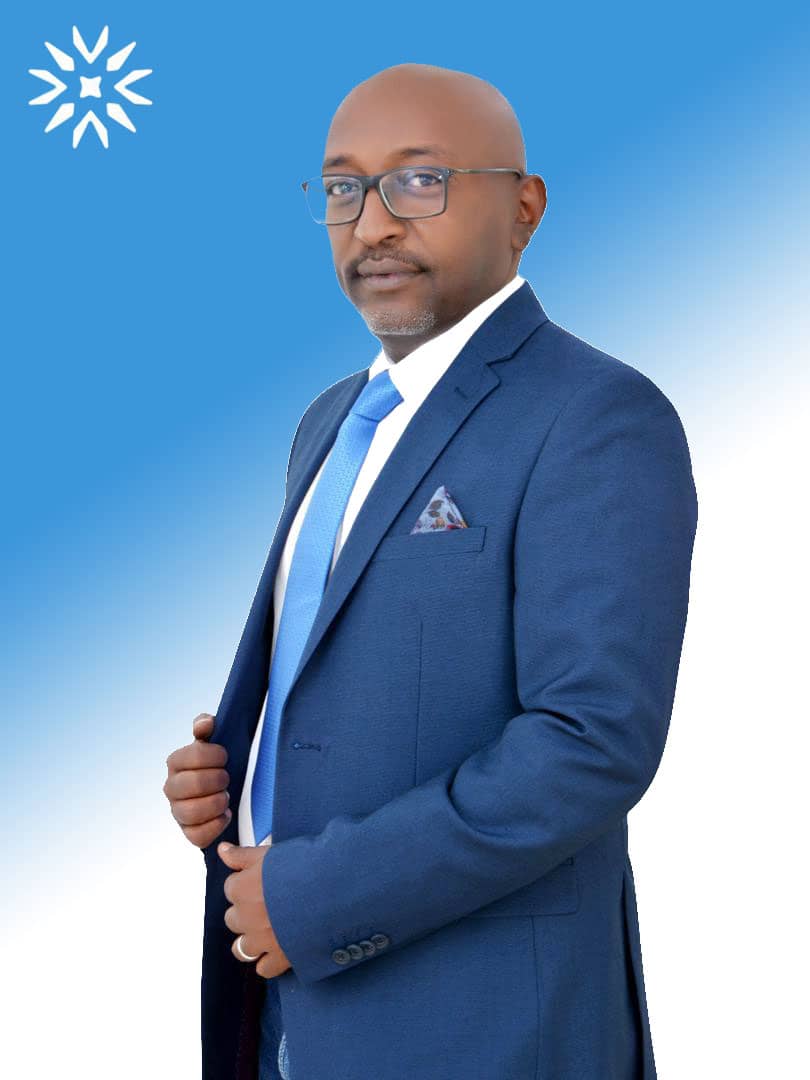 عين مجلس إدارة مجموعة سوداتيل يوم 11-04-2021 المهندس هاني عربي كرار  مديراً تنفيذياُ وعضواُ منتدباُ لادارة شركة شنقيتل. يتمتع المهندس هاني بخبرة تزيد عن 24 سنة في مختلف مجالات  تقنيات الاعلام والاتصال ICT  وخصوصاً: شبكات الاتصالات 3G / 4G / 5G، الخدمات السحابية Cloud Managed Services، ، وأنترنت الأشياء NB-IoT ، ومراكز البيانات ، وتحليلات البيانات ،...عمل المهندس هاني كرار في شركات متعددة منها سوداتل وأريكسون وغيرها من الشركات   وله سجل حافل بالنجاح في المناصب القيادية التي شغلها.من جهة أخرى ينتهز السيد المدير العام للشركة وإدارتها التنفيذية وموظفوها هذه الفرصة لتهنئة الحكومة والشعب الموريتاني بمناسبة حلول شهر رمضان الكريم وكل عام وأنتم بخير.